Регулярные действия по обеспечению безопасности в ГРУППЕГлавной целью охраны жизни и здоровья детей в детском саду является создание и обеспечение здоровых и безопасных условий, сохранение жизни и здоровья воспитанников в процессе воспитания и организованного отдыха.Современная жизнь доказала необходимость обеспечения безопасной жизнедеятельности, потребовала обучения сотрудников ДОУ, родителей и детей безопасному образу жизни в сложных условиях социального, техногенного, природного и экологического неблагополучия.Данная ситуация поставила перед необходимостью систематизации работы по трем направлениям: предвидеть, научить, уберечь. Понятие безопасности в ДОУ ранее включало в себя следующие аспекты: охрана жизни и здоровья детей, обеспечение безопасных условий труда сотрудников ДОУ. Но современный мир изменил подход к проблеме безопасности, в нее вошли и такие понятия, как экологическая катастрофа и терроризм.Деятельность коллектива ДОУ направлена на осуществление комплекса мероприятий для обеспечения безопасного пребывания детей, сотрудников, родителей в детском саду.В комплексную безопасность участников образовательного процесса мы включаем:-меры по антитеррористической защищённости;-меры по противопожарной безопасности;-меры по обеспечению санитарно-эпидемиологического благополучия;-меры по обеспечению сохранности жизни из здоровья детей;- меры по охране труда и техники безопасности;- меры по электробезопасности (ежегодно проводятся замеры сопротивления изоляции; ответственный по электробезопасности проходит обучение и проверку знаний).Работу по обеспечению безопасности строим по таким разделам:1. Создание нормативно – правовой базы.2. Создание условий для безопасной жизнедеятельности.3. Работа с персоналом.4. Работа с родителями.5. Работа с детьми.В дошкольном учреждении создана нормативно-правовая база,включающая:• законодательные и нормативные документы по антитеррористической защищенности, пожарной безопасности (Закон РФ «О Безопасности» от 05.03.1992 №2446-1, ФЗ «О противодействии терроризму» от 06.03.2006 №35- ФЗ, Указ президента РФ от 12.05.2009г. № 537 «О стратегии национальной безопасности Российской Федерации до 2020 года», приказы, инструктивные письма вышестоящих организаций)• нормативные документы, регламентирующие деятельность сотрудников по обеспечению безопасного пребывания воспитанников и сотрудников в учреждении.• информационные документы (инструкции, памятки, обращения, информация).Разработан и согласован паспорт безопасности.Пересмотрена пожарная декларация в соответствии с последними изменениями.Разработана программа производственного контроля.Получен ответ на запрос в МВД о судимости работников, где указано, что судимых и находящихся под уголовным преследованием нет.Ответственные прошли обучение по ГО и ЧС, пожарной безопасности, охране труда, электробезопасности.По учреждению изданы приказы и разработаны следующие документы:1. Приказ об обеспечении антитеррористической защищенности, в котором определён порядок охраны учреждения, пропускной режим, обязанности сотрудников по обеспечению режима безопасности в ДОУ, назначены ответственные лица.2. Приказы о назначении ответственных лиц за обеспечение работы пожарной сигнализации, подписан контракт на обслуживание.3. Приказ об организации эвакуации детей и сотрудников.4. Приказ о противопожарном режиме.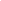 5. Приказы о назначении ответственных лиц за противопожарную безопасность, за охрану труда и технику безопасности, за тепловой режим, электрооборудование.6. Разработан план мероприятий по обеспечению безопасности жизнедеятельности участников образовательного процесса.7. Разработан план эвакуации.8.Разработаны и утверждены инструкции:9. Имеются памятки по действиям персонала при возникновении угрозы террористических актов и чрезвычайных ситуаций.10. Подписаны соглашения о безвозмездном предоставлении помещения для воспитанников в случае СЧ с Крапивинским социально-реабилитационным центром для несовершеннолетних и спортивной школой.В учреждении установлено дежурство в ночное время – сторожа, в дневное время пропускной режим на территорию дошкольного учреждения осуществляется ответственным лицом за открытие и закрытие ворот, дверей в течение дня (завхоз, вахтер, определена периодичность осмотра территории.Имеются в достаточном объеме первичные средства пожаротушения – огнетушители. Все входные двери металлические. Поддерживаются в надлежащем состоянии пути эвакуации и запасные выходы. Обеспечены спец. одеждой обслуживающий, учебно-вспомогательный персонал и сотрудники пищеблока.Ведется контроль за безопасностью используемого в образовательном процессе оборудования, приборов, технических и наглядных средств обучения; за санитарно-гигиеническим состоянием групповых, спортивного зала, а также пищеблока в соответствии с требованиями норм и правил безопасности жизнедеятельности.Неукоснительно выполняются требования контрольно-надзорных органов по устранению недостатков.Контроль и обеспечение безопасности учреждения, участков и прилегающей территории с целью своевременного обнаружения и предотвращения опасных предметов и ситуации осуществляется дворником и сторожами с отметкой в журнале регистрации осмотра территории.С целью укреплённости и защищённости учреждения территория ДОУ закрывается на замок.Закрыты металлические ворота для въезда посторонних машин.Одним из самых важных направлений работы по обеспечению безопасности дошкольного учреждения является работа с персоналом:1. Каждый сотрудник ознакомлен с должностными инструкциями под роспись.2. Ежегодно на начало учебного года издаются приказы о персональной ответственности за обеспечение сохранности жизни и здоровья детей на каждого педагога с ознакомлением под роспись.3. В группах для педагогов и на рабочих местах других категорий сотрудников имеются памятки по действиям при возникновении угрозы террористического акта или чрезвычайной ситуации, ведётся разъяснительная работа.4. Проводятся плановые и внеплановые инструктажи.5. С целью предупреждения травматизма детей, охраны их жизни и здоровья с педагогами и младшими воспитателями проводятся целевые инструктажи перед проведением массовых мероприятий, экскурсий, организованных выходов за пределы территории детского сада. Приказом назначаются ответственные лица.6. Имеется информационные стенды по пожарной и антитеррористической безопасности, где размещены телефоны экстренных служб, инструкции и памятки.7. Осуществляется контроль за выполнением режима безопасности и противопожарного режима. Ведётся контроль за работой сторожей в вечернее, ночное время и в выходные и праздничные дни. Проверка осуществляется по телефону, а также посещением в вечернее время.8. Своевременно проводится уборка территории, так и за её пределами.9. Постоянно проводятся занятия по эвакуации сотрудников и детей из здания.10. Проводится работа по профилактике инфекционных заболеваний.11. Работники проходят плановые медицинские осмотры.С воспитанниками детского сада также ведётся работа по формированию у них безопасного поведения. Работа проводится по программе Н. В. Вераксы «От рождения до школы» по разделу «Безопасность» в форме бесед, сюжетно-ролевых игр, моделирования ситуаций, игровых, тестовых и тематических занятий.Работа с родителями по обеспечению безопасностипроводится через разные формы: собрания, консультации, беседы, обращения, памятки. Родители привлекаются к работе по предупреждению детского дорожно-транспортного травматизмаСледим за тем, чтобы родители (законные представители) лично приводили и забирали детей (под роспись, передавали ребёнка воспитателю, а не доводили его до калитки, воспитывая в нём самостоятельность, не оставляли вещи детей на участках. Обязательно сообщали о причине неявки в группу. Также проводим разъяснительную работу о том, что ребёнка с признаками заболевания нельзя приводить в детский сад.Обеспечение безопасности зависит не только от оснащенности объектов самыми современными техникой и оборудованием, но и прежде всего от человеческого фактора, т. е. от грамотности и компетентности людей, отвечающих за безопасность образовательных учреждений, от слаженности их совместной работы с администрацией и педагогами, от подготовленности детей и работников учебных заведений к действиям в чрезвычайных ситуациях.